CONTACT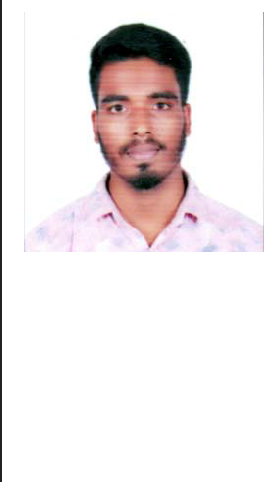 SAMIULLA Samiulla-397515@gulfjobseeker.com PERSONAL DETAILS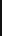 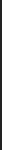 OBJECTIVETo pursue a challenging career and be a part of progressive organization that gives a scope to enhance my knowledge and utilize my skills towards the growth of the organization.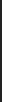 EDUCATION2019-2020	Cadd center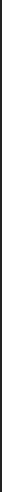 Master diploma in building design80-/-2015-2019	Jawaharlal nehru technology and science university B.tech/civil engineering67-/-2013-2015	Narayana junior collegeBoard of intermediate79 -/-2013	International merit high schoolSecendoty school of education9.3/10 (GPA)AREA OF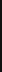 SPECIALIZATIONAutoCad 2d and 3d.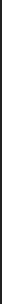 Revit architecture.Building estimation and costing.Etabs.3ds max.SKILLSStrong communication and leadership skills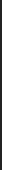 Competence in Cad.An analytical mind with strong problem solving ability.Date of Birth:10/06/1998Marital Status:SingleNationality:IndianPROJECTSBuilding estimation of concrete design.Building estimation of concrete design.1.Specification of work and material about quality,proportions and constructionaloperation.2.Quantity of materials and their costs.3.cost of labours and their wages.4.Location of site of work and the distance of source and conveyance charges.5.Overhead and establishment charges.6.Profits.EXPERIENCEEXPERIENCE19/08/2019 -Cadd center11/01/2020AutoCad draughtsmanI have been training in cadd center(banglore) as an Autocad draughtsman since 6months,through which i had learn the principles of architecture design and i havecompleted my MASTER DIPLOMA IN BUILDING DESIGN through softwares likeAutoCad,revit architecture,Quantity surveying,3ds max and Etabs.STRENGHTSDecision making and analytical problem solving.STRENGHTSDecision making and analytical problem solving.Decision making and analytical problem solving.Flexibility and adaptability to work in any environment.Honest and punctual.Quick learner and creative minded.DECLARATIONI, samiulla khan hereby conform that the information given above is true to the best ofDECLARATIONI, samiulla khan hereby conform that the information given above is true to the best ofI, samiulla khan hereby conform that the information given above is true to the best ofmy knowledge.DATE  :PLACE :Samiulla